Сумська міська радаVІІ СКЛИКАННЯ LXXII СЕСІЯРІШЕННЯвід 25 березня 2020 року № 6672-МРм. СумиРозглянувши звернення громадянина, надані документи, відповідно до протоколу засідання постійної комісії з питань архітектури, містобудування, регулювання земельних відносин, природокористування та екології Сумської міської ради від 21.02.2020 № 185, статей 12, 35, 79-1, 116, 118, 121, 122 Земельного кодексу України, статті 50 Закону України «Про землеустрій», частини третьої статті 15 Закону України «Про доступ до публічної інформації», керуючись пунктом 34 частини першої статті 26 Закону України «Про місцеве самоврядування в Україні», Сумська міська рада ВИРІШИЛА:Відмовити Мастіпанову Івану Васильовичу у наданні дозволу на розроблення проекту землеустрою щодо відведення земельної ділянки у власність за адресою: м. Суми, Громадська організація «Садівницьке об’єднання «Озерне», садівниче товариство «Водник», ділянка № 52 орієнтовною площею 0,0400 га для індивідуального садівництва у зв’язку з невідповідністю місця розташування земельної ділянки вимогам законів (рішенням міськвиконкому             від 17.03.1994 № 136 «Про передачу в приватну власність земель», земельна ділянка № 52, площею 0,04 га для садівництва передана у приватну власність члену садівницького товариства «Водник», масиву «Озерний» Костюченку Григорію Федоровичу).Сумський міський голова                                                                        О.М. ЛисенкоВиконавець: Клименко Ю.М.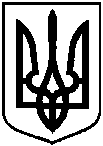 Про відмову Мастіпанову Івану Васильовичу у наданні дозволу на розроблення проекту землеустрою щодо відведення земельної ділянки у власність за адресою: м. Суми,                        Громадська організація «Садівницьке об’єднання «Озерне», садівниче товариство «Водник», ділянка № 52